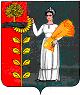 РОССИЙСКАЯ ФЕДЕРАЦИЯСОВЕТ ДЕПУТАТОВ СЕЛЬСКОГО ПОСЕЛЕНИЯ ДОБРИНСКИЙ СЕЛЬСОВЕТ Добринского муниципального района Липецкой области52-я сессия II-созыва                                                          Р Е Ш Е Н И Е               16.10.2023			         п.Добринка                             № 180 – рс   О внесении изменений в Положение «О денежном содержании и социальных гарантиях, лиц замещающих должности муниципальной службы администрации сельского поселения Добринский сельсовет Добринского муниципального района»               Рассмотрев представленный администрацией сельского поселения Добринский сельсовет проект изменений в Положение «О денежном содержании и социальных гарантиях, лиц замещающих должности муниципальной службы администрации сельского поселения Добринский сельсовет Добринского муниципального района», принятое решением Совета депутатов сельского поселения Добринский сельсовет Добринского муниципального района от 23.12.2019г.  № 21-рс, руководствуясь Уставом сельского поселения Добринский сельсовет, постановлением Правительства Липецкой области №317 от 19.12.2022г., Совет депутатов сельского поселения Добринский сельсовет        РЕШИЛ :1. Внести изменения в Положение «О денежном содержании и социальных гарантиях лиц, замещающих должности муниципальной службы администрации сельского поселения Добринский сельсовет Добринского муниципального района», принятое решением Совета депутатов сельского поселения Добринский сельсовет Добринского муниципального района от №21-рс от 23.12.2019 г (прилагается).2. Направить указанный нормативный правовой акт главе сельского поселения для подписания и официального обнародования.       3.  Настоящее   решение    вступает    в    силу    со    дня    его    официального          обнародования и распространяется на правоотношения, возникшие с 1 октября       2023 года.Председатель Совета депутатов      сельского поселенияДобринский сельсовет                                                       В.Н.АвцыновПриняты  Решением  Совета депутатовсельского поселения Добринский сельсоветДобринского муниципального районаЛипецкой области Российской Федерации                                                                            от 16.10.2023г. № 180-рсИзменения в Положение о денежном содержании и социальных гарантиях лиц, замещающих должности муниципальной службы администрации сельского поселения Добринский сельсовет Добринского муниципального района 1. Внести в Положение о денежном содержании и социальных гарантиях лиц, замещающих должности муниципальной службы администрации сельского поселения Добринский сельсовет Добринского муниципального района, принятого решением Совета депутатов сельского поселения Добринский сельсовет от 23.12.2019г.  № 21-рс (с внесенными изменениями решением Совета депутатов сельского поселения Добринский сельсовет № 52-рс от 10.12.2020 г., №105-рс от 28.12.2021г., №111-рс от 03.03.2022г., №145-рс от 09.01.2023г.) следующие изменения:Пункт 3 Статьи 2 «Оклад за классный чин муниципальным служащим устанавливается в следующих размерах» изложить в следующей редакции:Приложение №1 к Положению «О денежном содержании и социальных гарантиях лиц, замещающих должности муниципальной службы администрации сельского поселения Добринский сельсовет Добринского муниципального района» изложить в новой редакции:                                                Размеры
должностных окладов и ежемесячного денежного поощрения лиц, замещающих должности муниципальной службысельского поселения Добринский сельсовет
Глава сельского поселенияДобринский сельсовет	Н.В.ЧижовНаименование классного чинаРазмер оклада за классный чин Действительный муниципальный советник Липецкой области 1 класса3 330Действительный муниципальный советник Липецкой области 2 класса2 222Действительный муниципальный советник Липецкой области 3 класса1 112Муниципальный советник Липецкой области 1 класса2 842Муниципальный советник Липецкой области 2 класса1 895Муниципальный советник Липецкой области 3 класса948Референт муниципальной службы Липецкой области 1 класса2 058Референт муниципальной службы Липецкой области 2 класса1 372Референт муниципальной службы Липецкой области 3 класса686Секретарь муниципальной службы Липецкой области 1 класса1 225Секретарь муниципальной службы Липецкой области 2 класса818Секретарь муниципальной службы Липецкой области 3 класса410Наименование должностей(6 группа) Размер должностного оклада, (руб.)Ежемесячное денежноепоощрение(должностныхокладов)Зам главы администрации6 9022,4Главный специалист-эксперт6 8521,2Старший специалист 1 разряда5 9961,2Специалист 1 разряда5 1891,0